ÇOCUK GAZETESİ 15 TEMMUZ ÖZEL SAYISIPara ile satılmaz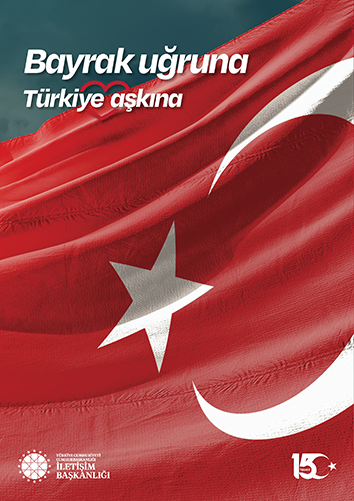 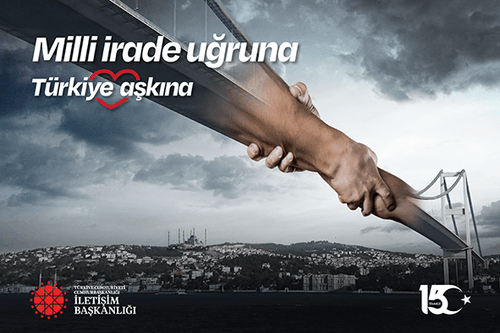 15 Temuz gecesiGeldi düşman çaldı kapıyı.Vermedik al sancağı dayandık.Bütün gücümüzle dayandık.10 binlerce insan akın eti darbe girişineAl sancağı vermemek için.Kadın, çocuk, erkek demeden .Ölümü göze aldı.Omuz omuza savaştı herkes.Ogün gördü 7 cihan türkün gücünüBayrak düşmedi yerlere Yine gökler deydi bayrak15 temuz gecesinde                            Mustafa gök 7/A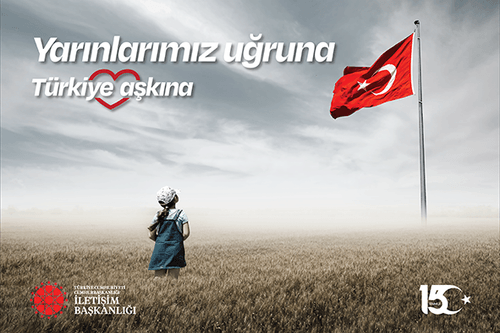 15 TEMMUZ GECESİEy bu toprakların şehidi,Kahramanlığına bütün dünya şahitti. Bir mucize yarattın 15 Temmuz gecesi,Can verdin vatan için millet için.Kimse demedi canımız önemli,Hepsi dedi vatanımız sağ olsun,Hepsi yığıldı tankların özüne,Siper ettiler kendilerini vatan uğruna.Bayraksız vatan olmaz dediler, Hainlere karşı mertçe durdular,Türk milleti korkmaz, yılmaz dediler,Kurulan tuzağı harap ettiler.                                                                                                                                                                 Yazan: Çınar BİNAL		       Sınıf:7/ANO:69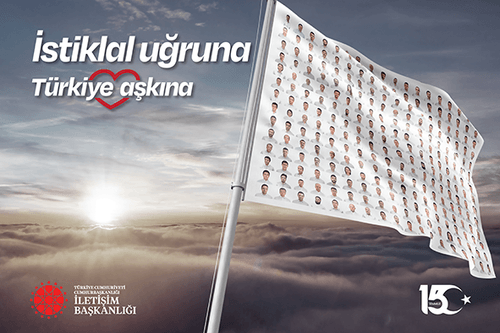              15 TEMMUZ15 Temmuz gecesiÇoluk  çocuk demedik koştuk hepimizVatanı korumak için251 kişi şehit oldu Kanını döktü yere vatan için.Tüm milleti ayağa kalktıDemokrasi darbe yemiştiMilyonlar salladı   heryeriVatan sevgisi ile koştuk ileri .                                                                            ASMİN ÖREN  8/D         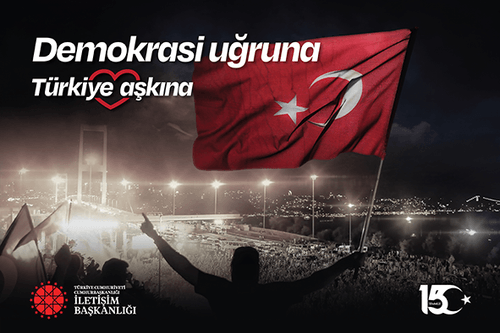 